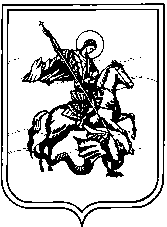 СЕЛЬСКАЯ ДУМА муниципального образованиясельское поселение село ТроицкоеЖуковского районаКалужской областиР Е Ш Е Н И Ес. Троицкоеот «05» августа 2014г.                                                                       №29Об утверждении Правил благоустройстватерритории сельского поселения село Троицкоев части содержания домашних животных.     Руководствуясь нормами статьи 46 Федерального закона от 06.10.2003г. №131-ФЗ «Об общих принципах организации местного самоуправления в РФ», Закона Калужской области от 26.05.2014г. №579-ОЗ «О регулировании отдельных правоотношений в сфере ответственного обращения с домашними животными в Калужской области», рассмотрев предложение прокурора Жуковского района о принятии Правил благоустройства территории сельского поселения село Троицкое Калужской области в части содержания домашних животных, Сельская Дума РЕШИЛА:Утвердить Правила благоустройства территории сельского поселения село Троицкое в части содержания домашних животных согласно приложению.Контроль за исполнения настоящего Решения возложить на главу администрации СП село Троицкое Дундукову К.В.Настоящее Решение вступает в силу с момента официального опубликования (обнародования).Глава муниципального образованиясельского поселения село Троицкое                         З.Г.Сварковских.Приложение к Решению Сельской Думыот 05.08.2014г. №29Правила благоустройства территории сельского поселения село Троицкое в части содержания домашних животныхДля содержания, в том числе выгула, домашних животных не допускается использовать общие помещения многоквартирных домов.Содержание домашних животных на территориях садоводческих, огороднических, дачных кооперативов, домов отдыха, санаториев, туристических баз, спортивных и трудовых лагерей, лагерей отдыха допускается с соблюдением требований настоящих Правил, санитарно-гигиенических и ветеринарных правил.Выгул собак разрешается на площадках, пустырях и других территориях, определяемых органами местного самоуправления в соответствии с установленными органами местного самоуправления правилами. На отведенных для выгула собак площадках устанавливаются знаки о разрешении выгула собак.Домашнее животное не должно находиться на улице без сопровождающего лица, в противном случае данные животные могут быть помещены в специализированные места для содержания животных в соответствии с законодательством.Не допускается выгул и содержание незарегистрированного домашнего животного.В соответствии с законодательством не допускается выгул собак на детских и спортивных площадках, на территориях образовательных и медицинских организаций, прилегающих к ним территориях, в парках, скверах, во дворах многоквартирных домов, на пляжах, особо охраняемых природных территориях.Перемещение собак до места выгула осуществляется с поводком и в наморднике (длина поводка – не более 1,5 метра).В целях обеспечения комфортных и безопасных условий проживания граждан не допускается выгул собак без сопровождающего лица, поводка и намордника, за исключением случаев, предусмотренных настоящими Правилами, а также оставление собак без присмотра, за исключением случаев, когда животное временно находится на привязи около здания, строения, сооружения.Выгул собак без поводка, но в наморднике разрешается на безлюдных территориях, на которых выгул собак не запрещен настоящими Правилами.Свободный выгул собаки может осуществляться на хорошо огороженной территории владельца земельного участка. В этом случае о наличии собаки должна быть сделана предупреждающая надпись при входе на участок.Лица, осуществляющие выгул собак, обязаны не допускать повреждения и уничтожения домашними животными объектов благоустройства территории, зеленых насаждений.В случаях загрязнения выгуливаемыми собаками мест общего пользования лицо, осуществляющее выгул собаки, незамедлительно обеспечивает устранение загрязнения.Организации в соответствии с законодательством могут помещать знаки о запрете посещения объектов с домашними животными или оборудовать места их привязи.Трупы домашних животных подлежат утилизации (захоронению) с соблюдением ветеринарно-санитарных требований.Не допускается самовольная утилизация (захоронение) домашних животных.В целях обеспечения комфортных и безопасных условий проживания граждан не допускается купание домашних животных в местах массового отдыха, а также дрессировка собак в местах, специально не оборудованных для этой цели.